Les animaux préhistoriquesIl y a plusieurs sortes d’animaux préhistoriques :Les lions, les sorciers, les chevaux, les bisons, les rennes, les ours et les rhinocéros.On a fait les animaux  avec le fusain.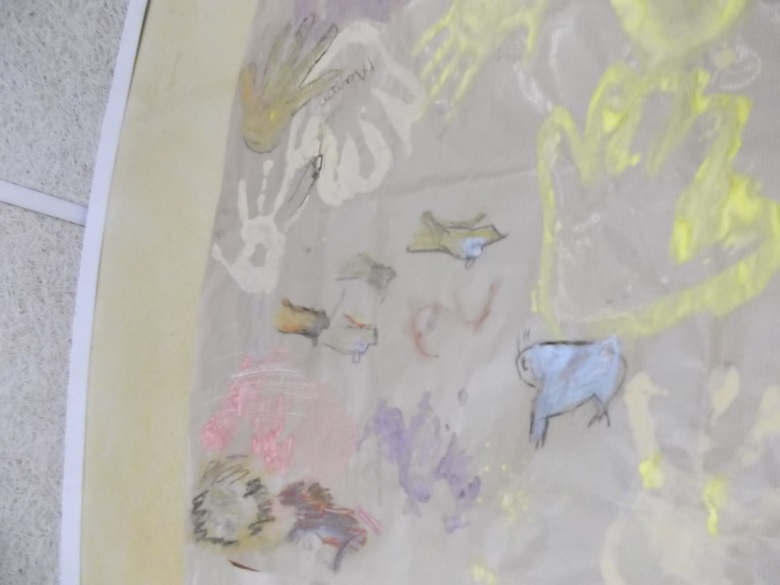 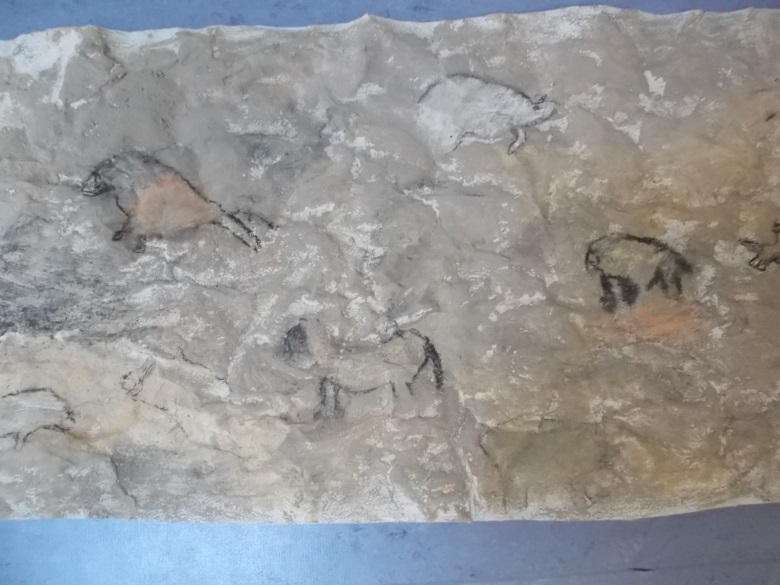 Lana et Jeanne                            